INGLÊS - ELEMENTARY III  (Activities week 4 – June 2020)_______________________________________________________________________ Learn/Practice English with MOVIES (Lesson #11) Title: Spidermanhttps://www.youtube.com/watch?v=Sied-EhCHYc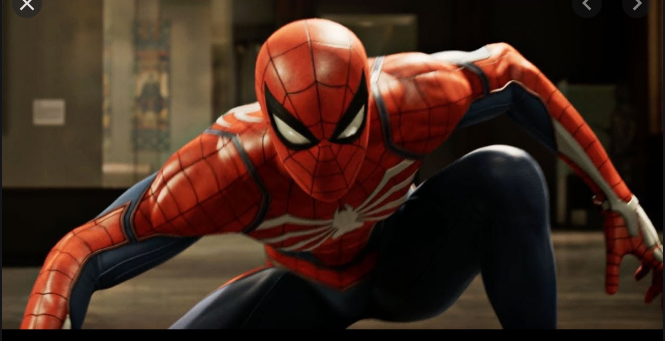 3 tips for English learnershttps://www.youtube.com/watch?v=SaNlHNebLsw 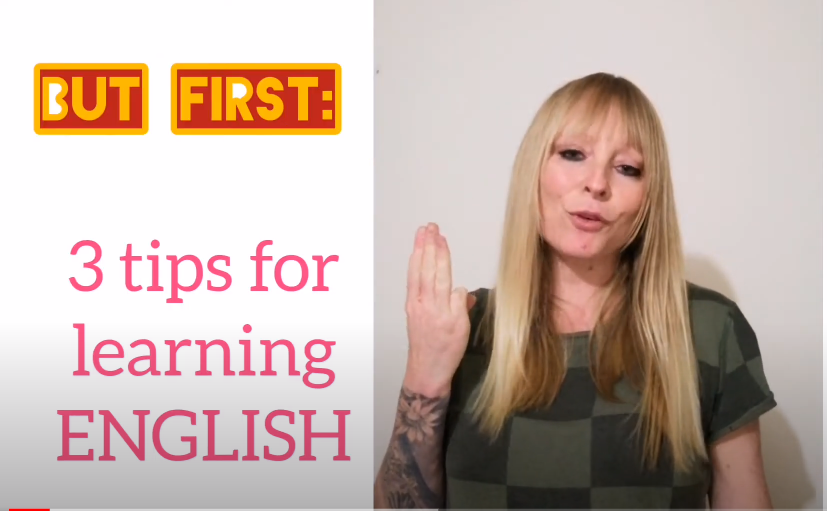 _____________________________________________________________________ Reading Comprehension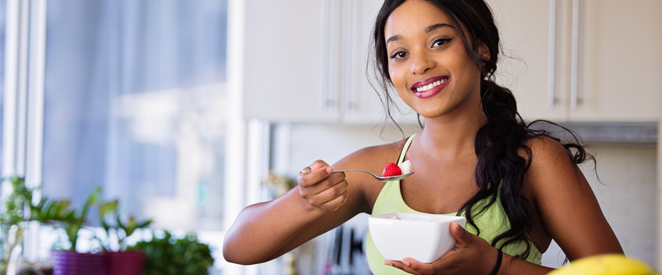 https://www.inglesonline.com.br/2008/12/12/compreensao-de-texto-eating-habits/Tammy is a college student. Here, she talks about her eating habits:For breakfast, I usually have cereal and milk and a piece of fruit – an apple or a banana. If I wake up really hungry then I’ll also have a piece of bread with jam on it. Sometimes I’ll have eggs, an omelet with cheese and maybe ham. And if I’m late for class, I’ll just have a cup of coffee.I don’t have a lot of time in between classes this semester, so for lunch I will typically grab something quick to eat, like a slice of pizza. Or a sandwich, either turkey or bacon with lettuce and tomatoes. Despite the junk food at lunch time, I try to keep healthy by having another piece of fruit or a granola bar for a snack in the middle of the afternoon.Dinner is my favorite meal, and it’s usually when I eat the most. I love pasta, so I’ll often have ravioli or lasagna. Once in a while I will eat chicken with a side of potatoes or spinach. I always have ice-cream after dinner. Chocolate or vanilla, these are my favorites.Vocabulary:grab something quick to eat = comer uma coisa rápida
I try to keep healthy = tento me manter saudável
once in a while = de vez em quando
a side of (something) = uma porção de (alguma coisa) acompanhando o prato principal1-Mark the true sentence:Parte superior do formulárioTammy never eats fruit.Her favorite meal is lunch.She loves vanilla ice-cream.Tammy has plenty of time for lunch.2-Complete with an expression from the text:
Tammy tries to compensate for all the ..................  ................... she has at  lunch time by eating a granola bar or a piece of fruit.3-Mark the false sentence:Parte superior do formulárioTammy usually skips dinner.Sometimes Tammy has eggs in the morning.When she's late for class, Tammy simply has a cup of coffee.She loves ice-cream.4-Choose the best option to complete the sentence:Tammy usually has ………….. for breakfast and she often eats ………. for dinner.Parte superior do formuláriocereal and milk / pizzaa granola bar / chickeneggs / ice-creama piece of fruit / pasta5-Mark the true sentence according to the text:Parte inferior do formulário5-55Parte superior do formulárioTammy never eats vegetables.She usually has lunch at home.Granola bars and fruit are examples of healthy food.Tammy has ice-cream in the morning.Parte inferior do formulárioAnswers: 1-She loves vanilla ice-cream.2-junk food.3-Tammy usually skips dinner.4-cereal and milk/pizza5-granola bars and fruit are examples of healthy food.From: www.inglesonline.com.br ______________________________________________________________________ LISTENING AND UNDERSTANDINGCLICK ON THE FOLLOWING LINK AND DO THE EXERCISES:https://learnenglishteens.britishcouncil.org/sites/teens/files/who_to_invite_-_exercises.pdf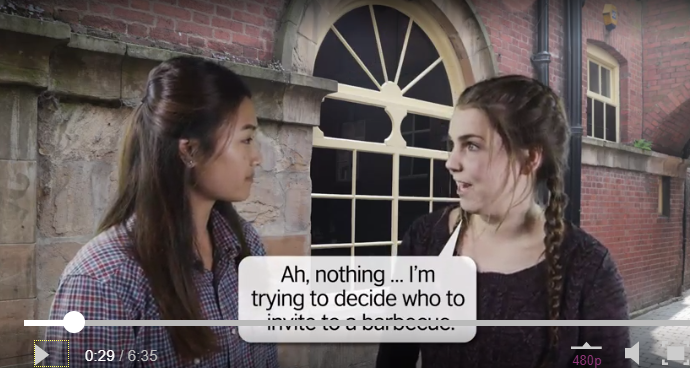 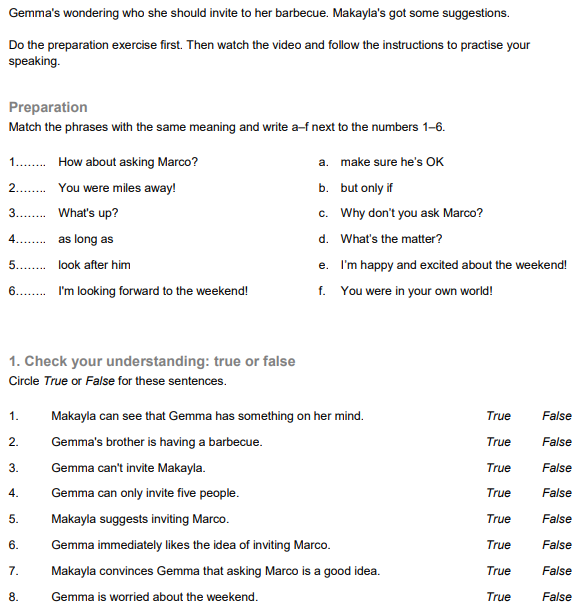 KEY:Preparation: 1-C    2-F   3-D   4-B   5-A   6-ECheck your understanding:1-true   2-false    3-false    4-true    5-true    6-false  7-true    8-false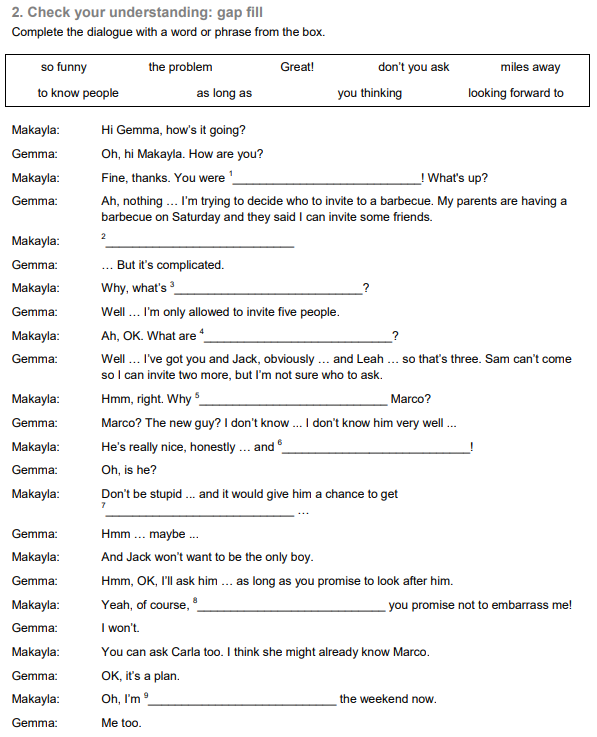 KEY:1-miles away      2-great     3-the problem     4-you thinking      5-don’t you ask                6-so funny         7-to know people        8-as long as        9- looking foward to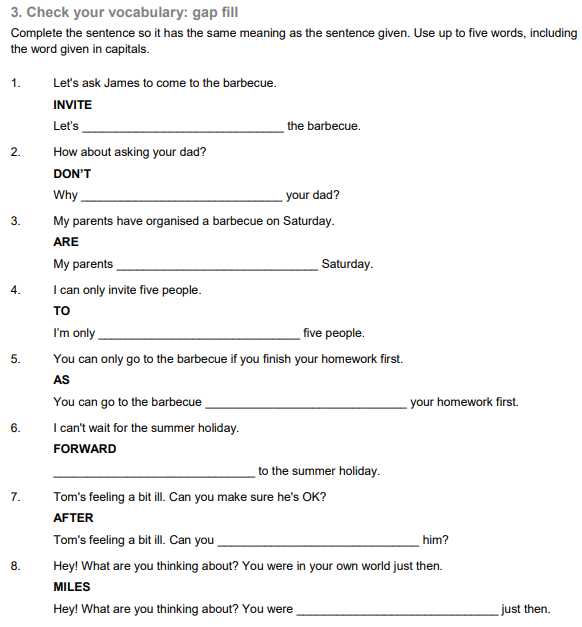 KEY: Let’s invite James to      2- Don’t you ask    3- are having a barbecue on4- allowed to invite    5- as long as you finish    6- I’m looking foward to     7- look after     8- miles away             COMPLETE THE DIALOGUE:                        kayla: Hi Gemma, how’s i__ g____?
Gemma: Oh, hi Makayla. How are you?
Makayla: F___, t_____. You were miles away! What’s u__?
Gemma: Ah, nothing … I’m trying to decide who to invite to a barbecue.
Makayla: Oooh ... a barbecue. Am I i______?
Gemma: Yeah, of course! My parents are having a barbecue on Saturday and they’ve said I can invite some friends.
Makayla: Great!
Gemma: … But it’s complicated.
Makayla: Why, what’s t__ p______?
Gemma: Well … I’m only allowed to invite five people.
Makayla: Ah, OK. What a__ you t_______? Who’s on your list?
Gemma: Well … I’ve got you and Jack, obviously … and Leah … so that’s three. Sam can’t come so I can invite two more, but I’m not sure who to ask.
Makayla: Hmm, right. W__ d___ y__ ask Marco?
Gemma: Marco? The new guy? I don’t know ... I don’t know him very well ...
Makayla: Oh, he’s r_____ nice, honestly … and s__ funny!
Gemma: Oh, is he?
Makayla: Don’t be stupid ... and it would g___ him a c_____ to get to k___ people ...
Gemma: Hmm … maybe ...
Makayla: And Jack won’t want t__ b__ the only boy.
Gemma: Hmm, OK, I’ll ask him … as long as you promise to look after him.
Makayla: Yeah, of course, a__ l___ a__ you promise not to embarrass me!
Gemma: I won’t.
Makayla: You can ask Carla too. I think she m____ already know Marco.
Gemma: OK, it’s a plan.
Makayla: Oh, I’m l______ f______ t__ the weekend now.
Gemma: Me too.Check your answers:Makayla: Hi Gemma, how’s it going?
Gemma: Oh, hi Makayla. How are you?
Makayla: Fine, thanks. You were miles away! What’s up?
Gemma: Ah, nothing … I’m trying to decide who to invite to a barbecue.
Makayla: Oooh ... a barbecue. Am I invited?
Gemma: Yeah, of course! My parents are having a barbecue on Saturday and they said I can invite some friends.
Makayla: Great!
Gemma: … But it’s complicated.
Makayla: Why, what’s the problem?
Gemma: Well … I’m only allowed to invite five people.
Makayla: Ah, OK. What are you thinking? Who’s on your list?
Gemma: Well … I’ve got you and Jack, obviously … and Leah … so that’s three. Sam can’t come so I can invite two more, but I’m not sure who to ask.
Makayla: Hmm, right. Why don’t you ask Marco?
Gemma: Marco? The new guy? I don’t know ... I don’t know him very well ...
Makayla: He’s really nice, honestly … and so funny!
Gemma: Oh, is he?
Makayla: Don’t be stupid ... and it would give him a chance to get to know people ...
Gemma: Hmm … maybe ...
Makayla: And Jack won’t want to be the only boy.
Gemma: Hmm, OK, I’ll ask him … as long as you promise to look after him.
Makayla: Yeah, of course, as long as you promise not to embarrass me!
Gemma: I won’t.
Makayla: You can ask Carla too. I think she might already know Marco.
Gemma: OK, it’s a plan.
Makayla: Oh, I’m looking forward to the weekend now.
Gemma: Me too. From: www.britishcouncil.org/learnenglishteens______________________________________________________________________    Kátia Vecchi – kcjvecchi@uem.com